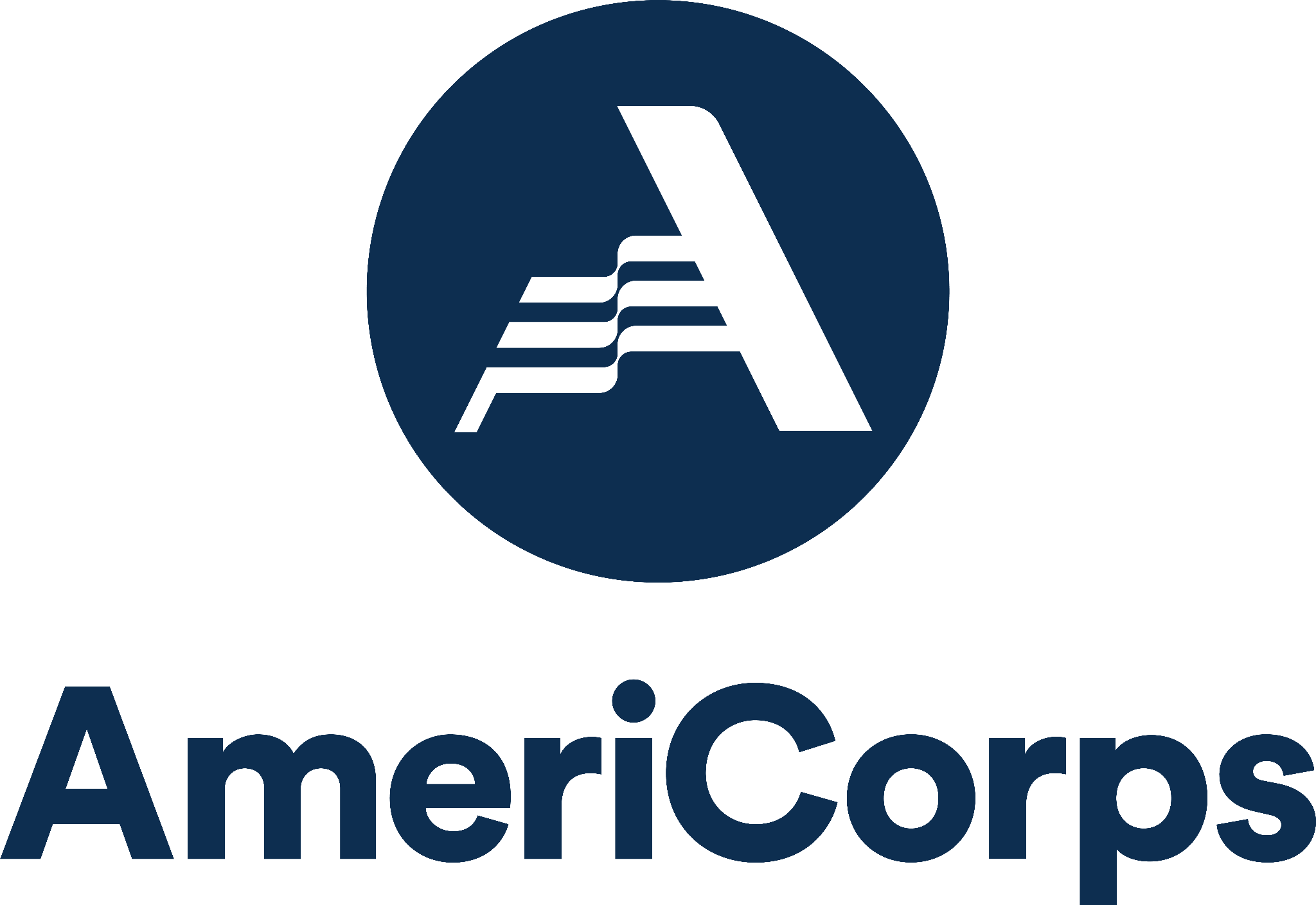 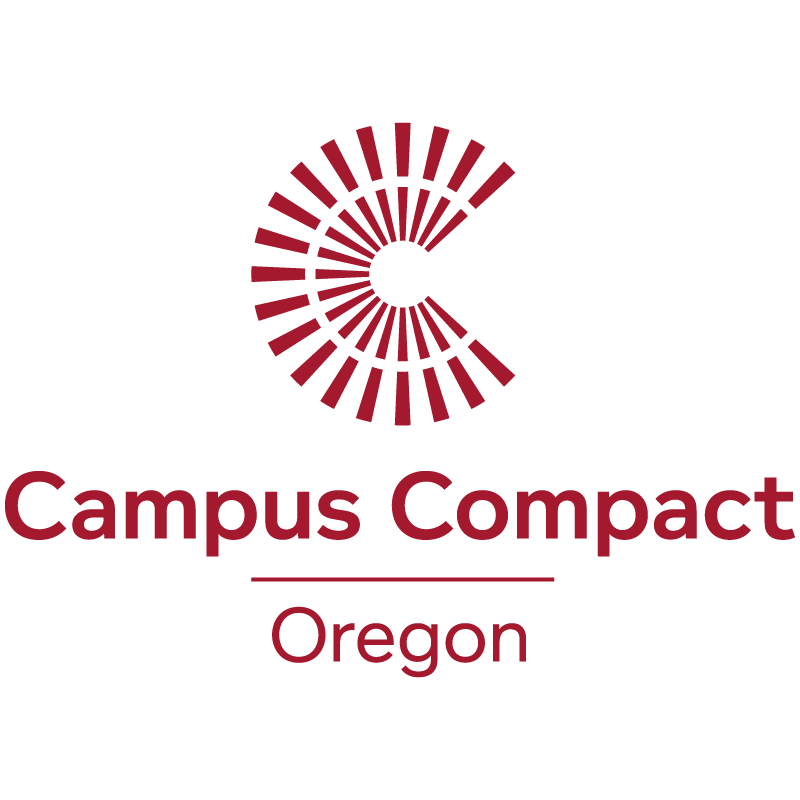 Campus Compact of Oregon VISTA: Member Growth and Development PlanINSTRUCTIONS: After thoughtful consideration of what you hope to achieve this year, please complete this form and review it with your site supervisor. Keep a copy for yourself and submit a signed form to Campus Compact of Oregon: see your specific program calendar for due date.This form will be referenced when member development requests are made and should be considered a working document to be revisited throughout the year. If any significant changes are made, please submit a new form to Campus Compact.Member Name: 					Placement Site:		Describe at least two service-related goals (not limited to project-related goals) you would like to achieve during your AmeriCorps term of service.Describe at least two personal goals you would like to achieve during your AmeriCorps term of service.Describe at least two professional goals that you would like to accomplish within your own personal timeline/journey.Describe what you hope to accomplish through reflection during the AmeriCorps term of service.  Describe at least two strategies that will enable you to accomplish the reflection goals listed above.What knowledge do you bring? How do you reground and re/member your skills and gifts in your work? What does wellness and your wellbeing mean to you? What does being in relationship with your well-being mean to you? What do you need this year to prioritize care for yourself?Based upon the goals and interests identified above, the AmeriCorps member will pursue the above-mentioned, individualized educational, professional, and service-related development activities during the AmeriCorps term of service.Member Signature: 				Date: Site Supervisor Signature: 	              	Date: 